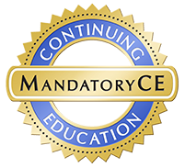 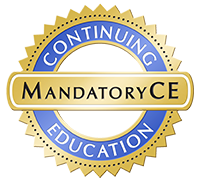 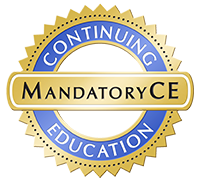 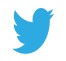 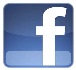 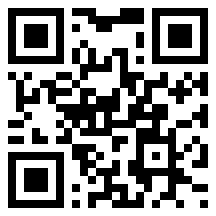 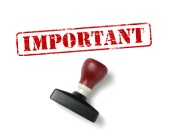 CAROSELLA ELECTRICAL SEMINARSApproved Electrical Providers in** MA * NH * VT * ME * RI * CT **Since 1987Phone: 413-567-9101     Fax: 413-567-766315-HOUR REVIEW/RECERTIFICATION OF THE 2014ELECTRICAL CODE                  NEW HAMPSHIRE LICENSES MUST BE RENEWED BY DECEMBER 20142014 Fall Schedule15 HOUR *** INTENSIVE TWO-DAY WEEKEND PROGRAMS ***STURBRIDGE, MA.  October 11-12, 2014 – Sturb. Host Hotel             PEABODY, MA.  October 25-26, 2014 – Holiday Inn                                                  366 Main St, Sturbridge, MaTAUNTON, MA.  October 18-19, 2014 – Holiday Inn                           CHICOPEE, MA.  November 8-9, 2014 – Days Inn                                 700 Myles Standish Blvd, Taunton, Ma                                                                                      Memorial Ave, Chicopee, Ma Registration: 7:30amClass: 8:00 amIt is Mandatory to bring your 2014 CODE BOOK - ID - ELECTRICAL LICENSE(S) FEE $189.00 CASH or CHECK ONLY  This seminar will be a review of selected 2014 Electrical Code changes including applicable amendments.** Coffee ** Certificate of Completion ** Approved Instructors ** Power Point Presentation **FREE Comprehensive Manual -  RESERVED SEATING~~~~~~~~~~~~~~~~~~~~~~~~~~~~~~~~~~~~~~~~~~~~~~~~~~~~~~~~~~~~~~~~~~~~~~~~~~~~~~~~~~~~~~~~~~~~~~~~~~~~~~~~~~~~~~~~~~~~~~~~~~~~~~~~~~~~~~~~~~~~~~~~~~~~~~~~~Registration Form: Detach & Return This Portion With Your Deposit$89.00 DEPOSIT REQUIRED TO RESERVE SEATCheck payable to:   T. Carosella, 56 Cobble Stone Rd., Longmeadow, MA 01106.(PRINT CLEARLY)Name ___________________________________________________________________________________________________		Last			                                     First			   	              MIAddress_________________________________________________________________________________________________	    	Street			                                           City                               State            Zip Cell Phone (_____)_____________________________ Home Phone (_____)____________________________________ Work Phone (_____)____________________________ E-mail _____________________________________________         Choice of Location: ____________________________________ Date ________________________________    LIC. MASTER		              JOURNEYMAN		               LIC. MASTER        JOURNEYMAN   MA# _________________	#________________		RI# ____________#_______________________   NH# _________________	#________________		VT#____________#_______________________   ME# _________________	#________________                      SS# for Maine Licenses (Mandatory)__________________Additional $15.00 charge each for Maine, Rhode Island, New Hampshire and Vermont license transmittals/certificates.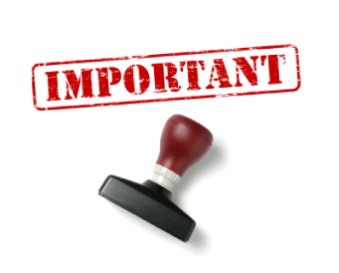 CAROSELLA Electrical Seminars 56 Cobble Stone Rd., Longmeadow, MA 01106  413-567-9101, Fax 413-567-7663Web Site:  afcarosella.com6-HOUR PROFESSIONAL DEVELOPMENTCONTINUING EDUCATION SEMINARS 2014 FALL SCHEDULE                   Please choose (x) one of the following Sunday courses.   Required for Massachusetts Licensed Electricians (237 CMR 17.01 – 1.a.)                 (___) STURBRIDGE, MA.  October 12, 2014 – Sturb. Host Hotel               (___) PEABODY, MA.  October 26, 2014 – Holiday Inn                   (___) TAUNTON, MA. October 19, 2014 –Holiday Inn                                (___) CHICOPEE, MA.  November 9, 2014 – Days InnElectrical Maintenance NFPA 70B – Overcurrent Protective devices                                Electrical Safety NFPA 70E – Electrical Safety in the Workplace(MUST BRING 2014 CODE BOOK AND CALCULATOR)Registration @ 7:30amClass @ 8:00amSEMINAR FEE  $119.00.* * Participants may attend either the 15 Hour seminar or the 6 Hour seminar but not on the same day* **** Reserved Seating ** Coffee ** Certificate of Completion ** Approved Instructors ** Power Point Presentation ***$59.00 DEPOSIT REQUIRED TO RESERVE SEAT Return registration form with your depositCheck payable to: T. Carosella, 56 Cobble Stone Rd., Longmeadow, MA 01106(Print Clearly)      Name____________________________________________________________________________________________________________					Last                                                                                 First				MI      Address__________________________________________________________________________________________________________		Street			City			State	                           Zip       Home/Cell Phone (_____)_________________________________Work Phone (____)__________________________________________      E-mail________________________________________              MA Master License # _____________________________     MA Journeyman License # _____________________________